САБАҚ:САБАҚ:Мектеп: № 110 мектеп-гиназияМектеп: № 110 мектеп-гиназияМектеп: № 110 мектеп-гиназияМектеп: № 110 мектеп-гиназияМектеп: № 110 мектеп-гиназияМектеп: № 110 мектеп-гиназияКүні:20.11.2020жылКүні:20.11.2020жылМұғалімнің аты-жөні:Тухтабаева.Ж.У.
                                     Мұғалімнің аты-жөні:Тухтабаева.Ж.У.
                                     Мұғалімнің аты-жөні:Тухтабаева.Ж.У.
                                     Мұғалімнің аты-жөні:Тухтабаева.Ж.У.
                                     Мұғалімнің аты-жөні:Тухтабаева.Ж.У.
                                     Мұғалімнің аты-жөні:Тухтабаева.Ж.У.
                                     СЫНЫП: 5СЫНЫП: 5Қатысқандар саны:Қатысқандар саны:Қатысқандар саны:Қатыспағандар
саны:Қатыспағандар
саны:Қатыспағандар
саны:Пәні: Қазақ әдебиетіПәні: Қазақ әдебиетіСабақтың тақырыбы: «Абай Құнанбаевтың аудармалары»Сабақтың тақырыбы: «Абай Құнанбаевтың аудармалары»Сабақтың тақырыбы: «Абай Құнанбаевтың аудармалары»Сабақтың тақырыбы: «Абай Құнанбаевтың аудармалары»Сабақтың тақырыбы: «Абай Құнанбаевтың аудармалары»Сабақтың тақырыбы: «Абай Құнанбаевтың аудармалары»Сабақ негізделген оқу мақсаты (мақсаттары)Сабақ негізделген оқу мақсаты (мақсаттары)Оқушы бойындағы көшбасшылық қабілеттерін дамыту, ойын ашық жеткізе білуге үйрету.Өз бетінше және топпен білім алу дағдысын қалыптастыру, талдау жасау арқылы сын тұрғысынан ойлауын дамыту, білімдерін өз бетінше қолдануға, іздену, зерттеу жұмыстарына баулу.Оқушы бойындағы көшбасшылық қабілеттерін дамыту, ойын ашық жеткізе білуге үйрету.Өз бетінше және топпен білім алу дағдысын қалыптастыру, талдау жасау арқылы сын тұрғысынан ойлауын дамыту, білімдерін өз бетінше қолдануға, іздену, зерттеу жұмыстарына баулу.Оқушы бойындағы көшбасшылық қабілеттерін дамыту, ойын ашық жеткізе білуге үйрету.Өз бетінше және топпен білім алу дағдысын қалыптастыру, талдау жасау арқылы сын тұрғысынан ойлауын дамыту, білімдерін өз бетінше қолдануға, іздену, зерттеу жұмыстарына баулу.Оқушы бойындағы көшбасшылық қабілеттерін дамыту, ойын ашық жеткізе білуге үйрету.Өз бетінше және топпен білім алу дағдысын қалыптастыру, талдау жасау арқылы сын тұрғысынан ойлауын дамыту, білімдерін өз бетінше қолдануға, іздену, зерттеу жұмыстарына баулу.Оқушы бойындағы көшбасшылық қабілеттерін дамыту, ойын ашық жеткізе білуге үйрету.Өз бетінше және топпен білім алу дағдысын қалыптастыру, талдау жасау арқылы сын тұрғысынан ойлауын дамыту, білімдерін өз бетінше қолдануға, іздену, зерттеу жұмыстарына баулу.Оқушы бойындағы көшбасшылық қабілеттерін дамыту, ойын ашық жеткізе білуге үйрету.Өз бетінше және топпен білім алу дағдысын қалыптастыру, талдау жасау арқылы сын тұрғысынан ойлауын дамыту, білімдерін өз бетінше қолдануға, іздену, зерттеу жұмыстарына баулу.Ойлау дағдыларыныңдеңгейіОйлау дағдыларыныңдеңгейіЖоғары ойлау деңгейлеріЖоғары ойлау деңгейлеріЖоғары ойлау деңгейлеріЖоғары ойлау деңгейлеріЖоғары ойлау деңгейлеріЖоғары ойлау деңгейлеріБағалау критерийлері:Бағалау критерийлері:1.Абайдың ақын, ойшыл, қоғам қайраткері ретіндегі қызметі, алар орнына баға бере алады, болжам жасай алады.2.Абайдың шығармаларының тұлға болып қалыптасуға әсерін талқылап, жазба деректерге сілтеме жасайды, дәлелдер келтіреді1.Абайдың ақын, ойшыл, қоғам қайраткері ретіндегі қызметі, алар орнына баға бере алады, болжам жасай алады.2.Абайдың шығармаларының тұлға болып қалыптасуға әсерін талқылап, жазба деректерге сілтеме жасайды, дәлелдер келтіреді1.Абайдың ақын, ойшыл, қоғам қайраткері ретіндегі қызметі, алар орнына баға бере алады, болжам жасай алады.2.Абайдың шығармаларының тұлға болып қалыптасуға әсерін талқылап, жазба деректерге сілтеме жасайды, дәлелдер келтіреді1.Абайдың ақын, ойшыл, қоғам қайраткері ретіндегі қызметі, алар орнына баға бере алады, болжам жасай алады.2.Абайдың шығармаларының тұлға болып қалыптасуға әсерін талқылап, жазба деректерге сілтеме жасайды, дәлелдер келтіреді1.Абайдың ақын, ойшыл, қоғам қайраткері ретіндегі қызметі, алар орнына баға бере алады, болжам жасай алады.2.Абайдың шығармаларының тұлға болып қалыптасуға әсерін талқылап, жазба деректерге сілтеме жасайды, дәлелдер келтіреді1.Абайдың ақын, ойшыл, қоғам қайраткері ретіндегі қызметі, алар орнына баға бере алады, болжам жасай алады.2.Абайдың шығармаларының тұлға болып қалыптасуға әсерін талқылап, жазба деректерге сілтеме жасайды, дәлелдер келтіредіТілдік мақсатТілдік мақсатНегізгі сөздер мен тіркестер:Абай Құнанбайұлы, ағартушылық қызметі, аудармашылық қызметіНегізгі сөздер мен тіркестер:Абай Құнанбайұлы, ағартушылық қызметі, аудармашылық қызметіНегізгі сөздер мен тіркестер:Абай Құнанбайұлы, ағартушылық қызметі, аудармашылық қызметіНегізгі сөздер мен тіркестер:Абай Құнанбайұлы, ағартушылық қызметі, аудармашылық қызметіНегізгі сөздер мен тіркестер:Абай Құнанбайұлы, ағартушылық қызметі, аудармашылық қызметіНегізгі сөздер мен тіркестер:Абай Құнанбайұлы, ағартушылық қызметі, аудармашылық қызметіҚұндылықтарға баулуҚұндылықтарға баулуЖоғары руханият, тарихтың мәдениеттің, тілдің біртұтастығы, білім мен тәбиенің біртұтастығыЖоғары руханият, тарихтың мәдениеттің, тілдің біртұтастығы, білім мен тәбиенің біртұтастығыЖоғары руханият, тарихтың мәдениеттің, тілдің біртұтастығы, білім мен тәбиенің біртұтастығыЖоғары руханият, тарихтың мәдениеттің, тілдің біртұтастығы, білім мен тәбиенің біртұтастығыЖоғары руханият, тарихтың мәдениеттің, тілдің біртұтастығы, білім мен тәбиенің біртұтастығыЖоғары руханият, тарихтың мәдениеттің, тілдің біртұтастығы, білім мен тәбиенің біртұтастығыПәнаралық бай- байланыстарПәнаралық бай- байланыстарҚазақ әдебиеті,музыкаҚазақ әдебиеті,музыкаҚазақ әдебиеті,музыкаҚазақ әдебиеті,музыкаҚазақ әдебиеті,музыкаҚазақ әдебиеті,музыкаЖоспар:Жоспар:Жоспар:Жоспар:Жоспар:Жоспар:Жоспар:Жоспар:Жоспарланған
кезеңдеріСабақтағы жоспарланған іс-әрекетСабақтағы жоспарланған іс-әрекетСабақтағы жоспарланған іс-әрекетСабақтағы жоспарланған іс-әрекетСабақтағы жоспарланған іс-әрекетСабақтағы жоспарланған іс-әрекетРесурстарБасталуы:5 минГимнАбай Құнанбаев туралы мәлімет.
Абай (Ибраһим) Құнанбаев (1845-1904) — ақын, ағартушы, жазба қазақ әдебиетінің, қазақ әдеби тілінің негізін қалаушы, философ, композитор, аудармашы, саяси қайраткер[1], либералды білімді исламға таяна отырып, орыс және еуропа мәдениетімен жақындасу арқылы қазақ мәдениетін жаңартуды көздеген реформатор. Абай ақындық шығармаларында қазақ халқының әлеуметтік, қоғамдық, моральдық мәселелерін арқау еткен.ГимнАбай Құнанбаев туралы мәлімет.
Абай (Ибраһим) Құнанбаев (1845-1904) — ақын, ағартушы, жазба қазақ әдебиетінің, қазақ әдеби тілінің негізін қалаушы, философ, композитор, аудармашы, саяси қайраткер[1], либералды білімді исламға таяна отырып, орыс және еуропа мәдениетімен жақындасу арқылы қазақ мәдениетін жаңартуды көздеген реформатор. Абай ақындық шығармаларында қазақ халқының әлеуметтік, қоғамдық, моральдық мәселелерін арқау еткен.ГимнАбай Құнанбаев туралы мәлімет.
Абай (Ибраһим) Құнанбаев (1845-1904) — ақын, ағартушы, жазба қазақ әдебиетінің, қазақ әдеби тілінің негізін қалаушы, философ, композитор, аудармашы, саяси қайраткер[1], либералды білімді исламға таяна отырып, орыс және еуропа мәдениетімен жақындасу арқылы қазақ мәдениетін жаңартуды көздеген реформатор. Абай ақындық шығармаларында қазақ халқының әлеуметтік, қоғамдық, моральдық мәселелерін арқау еткен.ГимнАбай Құнанбаев туралы мәлімет.
Абай (Ибраһим) Құнанбаев (1845-1904) — ақын, ағартушы, жазба қазақ әдебиетінің, қазақ әдеби тілінің негізін қалаушы, философ, композитор, аудармашы, саяси қайраткер[1], либералды білімді исламға таяна отырып, орыс және еуропа мәдениетімен жақындасу арқылы қазақ мәдениетін жаңартуды көздеген реформатор. Абай ақындық шығармаларында қазақ халқының әлеуметтік, қоғамдық, моральдық мәселелерін арқау еткен.ГимнАбай Құнанбаев туралы мәлімет.
Абай (Ибраһим) Құнанбаев (1845-1904) — ақын, ағартушы, жазба қазақ әдебиетінің, қазақ әдеби тілінің негізін қалаушы, философ, композитор, аудармашы, саяси қайраткер[1], либералды білімді исламға таяна отырып, орыс және еуропа мәдениетімен жақындасу арқылы қазақ мәдениетін жаңартуды көздеген реформатор. Абай ақындық шығармаларында қазақ халқының әлеуметтік, қоғамдық, моральдық мәселелерін арқау еткен.ГимнАбай Құнанбаев туралы мәлімет.
Абай (Ибраһим) Құнанбаев (1845-1904) — ақын, ағартушы, жазба қазақ әдебиетінің, қазақ әдеби тілінің негізін қалаушы, философ, композитор, аудармашы, саяси қайраткер[1], либералды білімді исламға таяна отырып, орыс және еуропа мәдениетімен жақындасу арқылы қазақ мәдениетін жаңартуды көздеген реформатор. Абай ақындық шығармаларында қазақ халқының әлеуметтік, қоғамдық, моральдық мәселелерін арқау еткен.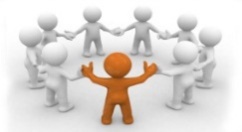 ОқулықТопқа бөлуге арналған өлең жолдарын берем, сол жолдардан құралған шумақтар арқылы топқа бөлінедіОртасы:17 минАбай - әдебиеттегі аударма жасаудың шебер үлгісін көрсеткен, жай мағынасын ғана аударумен шектелмей,  Пушкин, Лермонтов Крыловтармен таласа отырып, өз ақындық қуатын, қарымын танытқан, қазақ өлеңінің шоқтығын көтерген ақын. Абай аудармаларын еске түсіре кетейік: Пушкиннен: «Евгений Онегин», «Татьянаның хаты», «Ленскийдің сөзі»Лермонтовтан аударған өлеңдер саны  жиырма жеті. «Мұңлы шайтан», «Теректің сыйы», «Тұтқындағы батыр», «Дұға», «Жалғыз жалау»Крыловтан: «Есек пен бұлбұл», «Піл мен кәнден», «Түлкі мен қарға», «Шегіртке мен құмырсқа», «Бүркіт пен қарға» Абайдың аудармалары туралы мәліметті тамашалау. https://youtu.be/MfX9Jf6XOP0Миға шабуыл.Топтар  Абай Құнанбаевтың аударған шығармаларынан сұрақтарға жауап береді.Шабыт тобы: «Қараңғы түнде тау қалғып» М.Ю.Лермонтовтың қай өлеңінен алынған?Өлең неше тармақ,неше шумақтан тұрады.Абайдың аудармаларынан үзінді оқы.Шаттық тобы:Есек бұлбұлдың әнін тыңдау арқылы кімдерді сынамақ болды?Бұлбұлдың шырқаған әнін кімдер ұйып тыңдады?Есек бұлбұлға қандай сын айтты?Шаңырақ тобы:Ірімшікті кім бірінші тапты?Түлкі қарғаны не деп алдады?Ірімшікке кім ие болды? Сергіту сәт
«Қараңғы түнде тау қалғып» әні.Шығармадағы негізгі ой.Балалар аудармалардағы негізгі оймен бөліседі.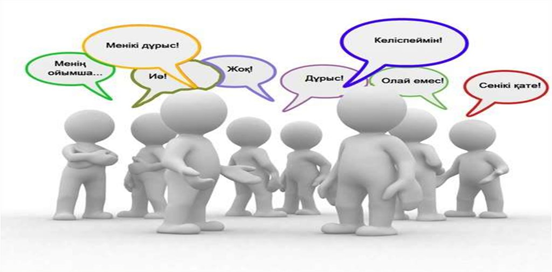 Абай - әдебиеттегі аударма жасаудың шебер үлгісін көрсеткен, жай мағынасын ғана аударумен шектелмей,  Пушкин, Лермонтов Крыловтармен таласа отырып, өз ақындық қуатын, қарымын танытқан, қазақ өлеңінің шоқтығын көтерген ақын. Абай аудармаларын еске түсіре кетейік: Пушкиннен: «Евгений Онегин», «Татьянаның хаты», «Ленскийдің сөзі»Лермонтовтан аударған өлеңдер саны  жиырма жеті. «Мұңлы шайтан», «Теректің сыйы», «Тұтқындағы батыр», «Дұға», «Жалғыз жалау»Крыловтан: «Есек пен бұлбұл», «Піл мен кәнден», «Түлкі мен қарға», «Шегіртке мен құмырсқа», «Бүркіт пен қарға» Абайдың аудармалары туралы мәліметті тамашалау. https://youtu.be/MfX9Jf6XOP0Миға шабуыл.Топтар  Абай Құнанбаевтың аударған шығармаларынан сұрақтарға жауап береді.Шабыт тобы: «Қараңғы түнде тау қалғып» М.Ю.Лермонтовтың қай өлеңінен алынған?Өлең неше тармақ,неше шумақтан тұрады.Абайдың аудармаларынан үзінді оқы.Шаттық тобы:Есек бұлбұлдың әнін тыңдау арқылы кімдерді сынамақ болды?Бұлбұлдың шырқаған әнін кімдер ұйып тыңдады?Есек бұлбұлға қандай сын айтты?Шаңырақ тобы:Ірімшікті кім бірінші тапты?Түлкі қарғаны не деп алдады?Ірімшікке кім ие болды? Сергіту сәт
«Қараңғы түнде тау қалғып» әні.Шығармадағы негізгі ой.Балалар аудармалардағы негізгі оймен бөліседі.Абай - әдебиеттегі аударма жасаудың шебер үлгісін көрсеткен, жай мағынасын ғана аударумен шектелмей,  Пушкин, Лермонтов Крыловтармен таласа отырып, өз ақындық қуатын, қарымын танытқан, қазақ өлеңінің шоқтығын көтерген ақын. Абай аудармаларын еске түсіре кетейік: Пушкиннен: «Евгений Онегин», «Татьянаның хаты», «Ленскийдің сөзі»Лермонтовтан аударған өлеңдер саны  жиырма жеті. «Мұңлы шайтан», «Теректің сыйы», «Тұтқындағы батыр», «Дұға», «Жалғыз жалау»Крыловтан: «Есек пен бұлбұл», «Піл мен кәнден», «Түлкі мен қарға», «Шегіртке мен құмырсқа», «Бүркіт пен қарға» Абайдың аудармалары туралы мәліметті тамашалау. https://youtu.be/MfX9Jf6XOP0Миға шабуыл.Топтар  Абай Құнанбаевтың аударған шығармаларынан сұрақтарға жауап береді.Шабыт тобы: «Қараңғы түнде тау қалғып» М.Ю.Лермонтовтың қай өлеңінен алынған?Өлең неше тармақ,неше шумақтан тұрады.Абайдың аудармаларынан үзінді оқы.Шаттық тобы:Есек бұлбұлдың әнін тыңдау арқылы кімдерді сынамақ болды?Бұлбұлдың шырқаған әнін кімдер ұйып тыңдады?Есек бұлбұлға қандай сын айтты?Шаңырақ тобы:Ірімшікті кім бірінші тапты?Түлкі қарғаны не деп алдады?Ірімшікке кім ие болды? Сергіту сәт
«Қараңғы түнде тау қалғып» әні.Шығармадағы негізгі ой.Балалар аудармалардағы негізгі оймен бөліседі.Абай - әдебиеттегі аударма жасаудың шебер үлгісін көрсеткен, жай мағынасын ғана аударумен шектелмей,  Пушкин, Лермонтов Крыловтармен таласа отырып, өз ақындық қуатын, қарымын танытқан, қазақ өлеңінің шоқтығын көтерген ақын. Абай аудармаларын еске түсіре кетейік: Пушкиннен: «Евгений Онегин», «Татьянаның хаты», «Ленскийдің сөзі»Лермонтовтан аударған өлеңдер саны  жиырма жеті. «Мұңлы шайтан», «Теректің сыйы», «Тұтқындағы батыр», «Дұға», «Жалғыз жалау»Крыловтан: «Есек пен бұлбұл», «Піл мен кәнден», «Түлкі мен қарға», «Шегіртке мен құмырсқа», «Бүркіт пен қарға» Абайдың аудармалары туралы мәліметті тамашалау. https://youtu.be/MfX9Jf6XOP0Миға шабуыл.Топтар  Абай Құнанбаевтың аударған шығармаларынан сұрақтарға жауап береді.Шабыт тобы: «Қараңғы түнде тау қалғып» М.Ю.Лермонтовтың қай өлеңінен алынған?Өлең неше тармақ,неше шумақтан тұрады.Абайдың аудармаларынан үзінді оқы.Шаттық тобы:Есек бұлбұлдың әнін тыңдау арқылы кімдерді сынамақ болды?Бұлбұлдың шырқаған әнін кімдер ұйып тыңдады?Есек бұлбұлға қандай сын айтты?Шаңырақ тобы:Ірімшікті кім бірінші тапты?Түлкі қарғаны не деп алдады?Ірімшікке кім ие болды? Сергіту сәт
«Қараңғы түнде тау қалғып» әні.Шығармадағы негізгі ой.Балалар аудармалардағы негізгі оймен бөліседі.Абай - әдебиеттегі аударма жасаудың шебер үлгісін көрсеткен, жай мағынасын ғана аударумен шектелмей,  Пушкин, Лермонтов Крыловтармен таласа отырып, өз ақындық қуатын, қарымын танытқан, қазақ өлеңінің шоқтығын көтерген ақын. Абай аудармаларын еске түсіре кетейік: Пушкиннен: «Евгений Онегин», «Татьянаның хаты», «Ленскийдің сөзі»Лермонтовтан аударған өлеңдер саны  жиырма жеті. «Мұңлы шайтан», «Теректің сыйы», «Тұтқындағы батыр», «Дұға», «Жалғыз жалау»Крыловтан: «Есек пен бұлбұл», «Піл мен кәнден», «Түлкі мен қарға», «Шегіртке мен құмырсқа», «Бүркіт пен қарға» Абайдың аудармалары туралы мәліметті тамашалау. https://youtu.be/MfX9Jf6XOP0Миға шабуыл.Топтар  Абай Құнанбаевтың аударған шығармаларынан сұрақтарға жауап береді.Шабыт тобы: «Қараңғы түнде тау қалғып» М.Ю.Лермонтовтың қай өлеңінен алынған?Өлең неше тармақ,неше шумақтан тұрады.Абайдың аудармаларынан үзінді оқы.Шаттық тобы:Есек бұлбұлдың әнін тыңдау арқылы кімдерді сынамақ болды?Бұлбұлдың шырқаған әнін кімдер ұйып тыңдады?Есек бұлбұлға қандай сын айтты?Шаңырақ тобы:Ірімшікті кім бірінші тапты?Түлкі қарғаны не деп алдады?Ірімшікке кім ие болды? Сергіту сәт
«Қараңғы түнде тау қалғып» әні.Шығармадағы негізгі ой.Балалар аудармалардағы негізгі оймен бөліседі.Абай - әдебиеттегі аударма жасаудың шебер үлгісін көрсеткен, жай мағынасын ғана аударумен шектелмей,  Пушкин, Лермонтов Крыловтармен таласа отырып, өз ақындық қуатын, қарымын танытқан, қазақ өлеңінің шоқтығын көтерген ақын. Абай аудармаларын еске түсіре кетейік: Пушкиннен: «Евгений Онегин», «Татьянаның хаты», «Ленскийдің сөзі»Лермонтовтан аударған өлеңдер саны  жиырма жеті. «Мұңлы шайтан», «Теректің сыйы», «Тұтқындағы батыр», «Дұға», «Жалғыз жалау»Крыловтан: «Есек пен бұлбұл», «Піл мен кәнден», «Түлкі мен қарға», «Шегіртке мен құмырсқа», «Бүркіт пен қарға» Абайдың аудармалары туралы мәліметті тамашалау. https://youtu.be/MfX9Jf6XOP0Миға шабуыл.Топтар  Абай Құнанбаевтың аударған шығармаларынан сұрақтарға жауап береді.Шабыт тобы: «Қараңғы түнде тау қалғып» М.Ю.Лермонтовтың қай өлеңінен алынған?Өлең неше тармақ,неше шумақтан тұрады.Абайдың аудармаларынан үзінді оқы.Шаттық тобы:Есек бұлбұлдың әнін тыңдау арқылы кімдерді сынамақ болды?Бұлбұлдың шырқаған әнін кімдер ұйып тыңдады?Есек бұлбұлға қандай сын айтты?Шаңырақ тобы:Ірімшікті кім бірінші тапты?Түлкі қарғаны не деп алдады?Ірімшікке кім ие болды? Сергіту сәт
«Қараңғы түнде тау қалғып» әні.Шығармадағы негізгі ой.Балалар аудармалардағы негізгі оймен бөліседі.Оқулық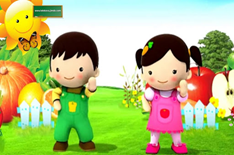 Соңы. 3 минрефлексия: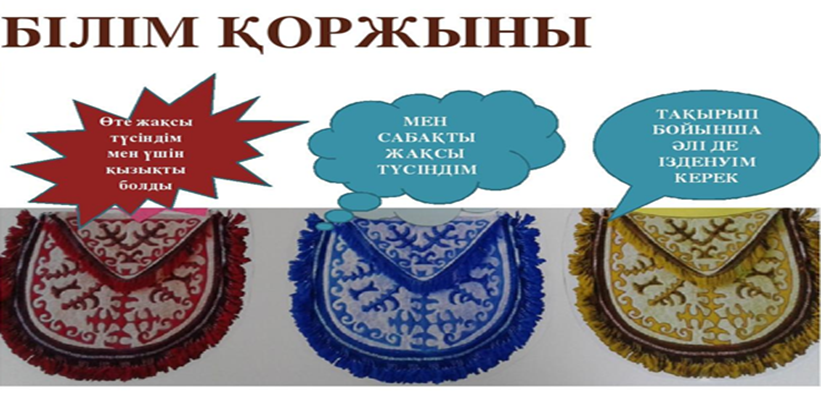 •Өте жақсы түсіндім
•Мен сабақты жақсы түсіндім•Тақырып бойынша әлі де түсінуім керек•Өте жақсы түсіндім
•Мен сабақты жақсы түсіндім•Тақырып бойынша әлі де түсінуім керек•Өте жақсы түсіндім
•Мен сабақты жақсы түсіндім•Тақырып бойынша әлі де түсінуім керек•Өте жақсы түсіндім
•Мен сабақты жақсы түсіндім•Тақырып бойынша әлі де түсінуім керек•Өте жақсы түсіндім
•Мен сабақты жақсы түсіндім•Тақырып бойынша әлі де түсінуім керек•Өте жақсы түсіндім
•Мен сабақты жақсы түсіндім•Тақырып бойынша әлі де түсінуім керекҚосымша ақпарат http:// www.google.comҚосымша ақпарат http:// www.google.comҚосымша ақпарат http:// www.google.comҚосымша ақпарат http:// www.google.comҚосымша ақпарат http:// www.google.comҚосымша ақпарат http:// www.google.comҚосымша ақпарат http:// www.google.comҚосымша ақпарат http:// www.google.comСаралау – Сіз қосымша
көмек көрсетуді қалай
жоспарлайсыз? Сіз қабілеті жоғары оқушыларға тапсырманы күрделендіруді қалай жоспарлайсыз?Саралау – Сіз қосымша
көмек көрсетуді қалай
жоспарлайсыз? Сіз қабілеті жоғары оқушыларға тапсырманы күрделендіруді қалай жоспарлайсыз?Саралау – Сіз қосымша
көмек көрсетуді қалай
жоспарлайсыз? Сіз қабілеті жоғары оқушыларға тапсырманы күрделендіруді қалай жоспарлайсыз?Бағалау - Оқушылардың
үйренгенін тексеруді
қалай жоспарлайсыз?Бағалау - Оқушылардың
үйренгенін тексеруді
қалай жоспарлайсыз?Бағалау - Оқушылардың
үйренгенін тексеруді
қалай жоспарлайсыз?Пəнаралық байланыс
Қауіпсіздік жəне еңбекті
қорғау ережелері
АКТ-мен байланыс
Құндылықтардағы
байланысПəнаралық байланыс
Қауіпсіздік жəне еңбекті
қорғау ережелері
АКТ-мен байланыс
Құндылықтардағы
байланысРефлексия
Сабақ / оқу мақсаттары
шынайы ма?
Бүгін оқушылар не білді?
Сыныптағы ахуал қандай болды? Мен жоспарлаған
саралау шаралары тиімді болды ма? Мен берілген
уақыт ішінде үлгердім бе? Мен өз жоспарыма қандай түзетулер енгіздім жəне
неліктен?Рефлексия
Сабақ / оқу мақсаттары
шынайы ма?
Бүгін оқушылар не білді?
Сыныптағы ахуал қандай болды? Мен жоспарлаған
саралау шаралары тиімді болды ма? Мен берілген
уақыт ішінде үлгердім бе? Мен өз жоспарыма қандай түзетулер енгіздім жəне
неліктен?Рефлексия
Сабақ / оқу мақсаттары
шынайы ма?
Бүгін оқушылар не білді?
Сыныптағы ахуал қандай болды? Мен жоспарлаған
саралау шаралары тиімді болды ма? Мен берілген
уақыт ішінде үлгердім бе? Мен өз жоспарыма қандай түзетулер енгіздім жəне
неліктен?Рефлексия
Сабақ / оқу мақсаттары
шынайы ма?
Бүгін оқушылар не білді?
Сыныптағы ахуал қандай болды? Мен жоспарлаған
саралау шаралары тиімді болды ма? Мен берілген
уақыт ішінде үлгердім бе? Мен өз жоспарыма қандай түзетулер енгіздім жəне
неліктен?Төмендегі бос ұяшыққа сабақ туралы өз пікіріңізді жазыңыз.
Сол ұяшықтағы Сіздің сабағыңыздың тақырыбына сəйкес
келетін сұрақтарға жауап беріңіз.Төмендегі бос ұяшыққа сабақ туралы өз пікіріңізді жазыңыз.
Сол ұяшықтағы Сіздің сабағыңыздың тақырыбына сəйкес
келетін сұрақтарға жауап беріңіз.Төмендегі бос ұяшыққа сабақ туралы өз пікіріңізді жазыңыз.
Сол ұяшықтағы Сіздің сабағыңыздың тақырыбына сəйкес
келетін сұрақтарға жауап беріңіз.Төмендегі бос ұяшыққа сабақ туралы өз пікіріңізді жазыңыз.
Сол ұяшықтағы Сіздің сабағыңыздың тақырыбына сəйкес
келетін сұрақтарға жауап беріңіз.Рефлексия
Сабақ / оқу мақсаттары
шынайы ма?
Бүгін оқушылар не білді?
Сыныптағы ахуал қандай болды? Мен жоспарлаған
саралау шаралары тиімді болды ма? Мен берілген
уақыт ішінде үлгердім бе? Мен өз жоспарыма қандай түзетулер енгіздім жəне
неліктен?Рефлексия
Сабақ / оқу мақсаттары
шынайы ма?
Бүгін оқушылар не білді?
Сыныптағы ахуал қандай болды? Мен жоспарлаған
саралау шаралары тиімді болды ма? Мен берілген
уақыт ішінде үлгердім бе? Мен өз жоспарыма қандай түзетулер енгіздім жəне
неліктен?Рефлексия
Сабақ / оқу мақсаттары
шынайы ма?
Бүгін оқушылар не білді?
Сыныптағы ахуал қандай болды? Мен жоспарлаған
саралау шаралары тиімді болды ма? Мен берілген
уақыт ішінде үлгердім бе? Мен өз жоспарыма қандай түзетулер енгіздім жəне
неліктен?Рефлексия
Сабақ / оқу мақсаттары
шынайы ма?
Бүгін оқушылар не білді?
Сыныптағы ахуал қандай болды? Мен жоспарлаған
саралау шаралары тиімді болды ма? Мен берілген
уақыт ішінде үлгердім бе? Мен өз жоспарыма қандай түзетулер енгіздім жəне
неліктен?Қорытынды бағамдау
Қандай екі нəрсе табысты болды (оқытуды да, оқуды да ескеріңіз)?
1:
2:
Қандай екі нəрсе сабақты жақсарта алды (оқытуды да, оқуды да ескеріңіз)?
1:
2
Сабақ барысында мен сынып немесе жекелеген оқушылар туралы менің келесі сабағымды
жетілдіруге көмектесетін не білдім?Қорытынды бағамдау
Қандай екі нəрсе табысты болды (оқытуды да, оқуды да ескеріңіз)?
1:
2:
Қандай екі нəрсе сабақты жақсарта алды (оқытуды да, оқуды да ескеріңіз)?
1:
2
Сабақ барысында мен сынып немесе жекелеген оқушылар туралы менің келесі сабағымды
жетілдіруге көмектесетін не білдім?Қорытынды бағамдау
Қандай екі нəрсе табысты болды (оқытуды да, оқуды да ескеріңіз)?
1:
2:
Қандай екі нəрсе сабақты жақсарта алды (оқытуды да, оқуды да ескеріңіз)?
1:
2
Сабақ барысында мен сынып немесе жекелеген оқушылар туралы менің келесі сабағымды
жетілдіруге көмектесетін не білдім?Қорытынды бағамдау
Қандай екі нəрсе табысты болды (оқытуды да, оқуды да ескеріңіз)?
1:
2:
Қандай екі нəрсе сабақты жақсарта алды (оқытуды да, оқуды да ескеріңіз)?
1:
2
Сабақ барысында мен сынып немесе жекелеген оқушылар туралы менің келесі сабағымды
жетілдіруге көмектесетін не білдім?Қорытынды бағамдау
Қандай екі нəрсе табысты болды (оқытуды да, оқуды да ескеріңіз)?
1:
2:
Қандай екі нəрсе сабақты жақсарта алды (оқытуды да, оқуды да ескеріңіз)?
1:
2
Сабақ барысында мен сынып немесе жекелеген оқушылар туралы менің келесі сабағымды
жетілдіруге көмектесетін не білдім?Қорытынды бағамдау
Қандай екі нəрсе табысты болды (оқытуды да, оқуды да ескеріңіз)?
1:
2:
Қандай екі нəрсе сабақты жақсарта алды (оқытуды да, оқуды да ескеріңіз)?
1:
2
Сабақ барысында мен сынып немесе жекелеген оқушылар туралы менің келесі сабағымды
жетілдіруге көмектесетін не білдім?Қорытынды бағамдау
Қандай екі нəрсе табысты болды (оқытуды да, оқуды да ескеріңіз)?
1:
2:
Қандай екі нəрсе сабақты жақсарта алды (оқытуды да, оқуды да ескеріңіз)?
1:
2
Сабақ барысында мен сынып немесе жекелеген оқушылар туралы менің келесі сабағымды
жетілдіруге көмектесетін не білдім?Қорытынды бағамдау
Қандай екі нəрсе табысты болды (оқытуды да, оқуды да ескеріңіз)?
1:
2:
Қандай екі нəрсе сабақты жақсарта алды (оқытуды да, оқуды да ескеріңіз)?
1:
2
Сабақ барысында мен сынып немесе жекелеген оқушылар туралы менің келесі сабағымды
жетілдіруге көмектесетін не білдім?